Contexte professionnelLors de la paie du mois de novembre, une erreur sur un virement est apparu concernant une salariée. La banque de la salariée déclare que le compte a été fermé et qu’il n’existe plus.M. Waits vous demande de rencontrer cette employée afin de comprendre les causes du problème et de trouver avec elle une solution rapide, car elle n’a donc pas perçu son salaire de novembre.Travail à fairePréparez votre entretien et prévoyez notamment :les questions à lui poser ;les solutions à lui proposer.Mission 6 – Demander des informations à un salariéMission 6 – Demander des informations à un salarié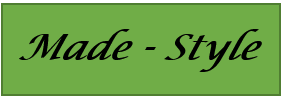 Durée : 15’ou 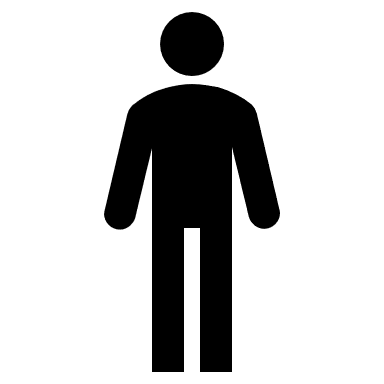 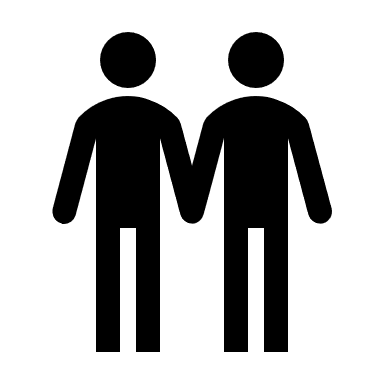 Source